NORTHLEACH WITH EASTINGTON TOWN COUNCIL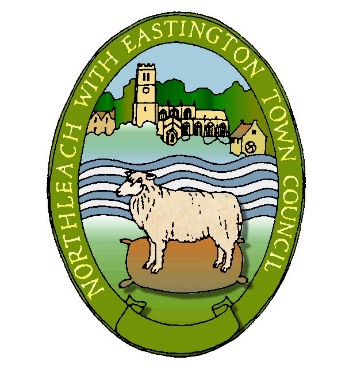 Freedom of the Parish NominationI, Councillor ………………………………………………………………………………………………	wish to nominate the following person to be considered for the status of Freedom of Northleach with Eastington.Nominee……………………………………………………………… .  I am aware that the following criteria need to be applied to the achievements of the nominee.  They have:delivered in a way that has brought distinction to Parish life and enhanced the Parish’s reputation in the area or activity concernedcontributed in a way to improve the lives of those less able to help themselves demonstrated innovation and entrepreneurship which is delivering results in the Parish I believe that they have met these criteria in the following way:  Please continue overleaf and attach supporting evidence.  